POLSKA PARAFIA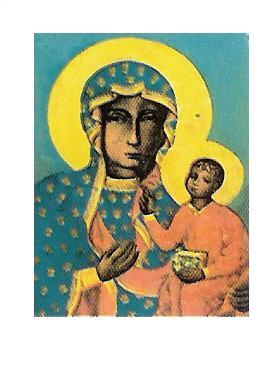 MATKI BOSKIEJ CZĘSTOCHOWSKIEJ W TROWBRIDGE09 SIERPNIA 2020 NR 32Czytanie z Księgi 1 Krl 19,9a.11-13aOkaż swą łaskę i daj nam zbawienieCzytanie z Listu Rz 9,1-5Ewangelia według św. Mt 14,22-33W życiu wierzącego nie ma miejsca na strach i zwątpienie. Bóg czuwa nad nim. Opatrzność Boża jest absolutnie niezawodna. Bóg tym, którzy mu ufają, wszystko obraca na korzyść. Każda próba jest okazją do poczytywania sobie tego za najwyższą radość. Bóg wkracza w nasze życie jak chce. Przychodzi do Eliasza w szmerze łagodnego powiewu. Przychodzi do uczniów, krocząc po jeziorze podczas burzy. On jest zawsze z nami, zawsze przy nas, jakkolwiek to wygląda.INTENCJE MSZALNEO G Ł O S Z E N I A   09.08.2020Od 4 lipca (sobota) wierni mogą uczestniczyć we Mszy świętej w kościołach. Z otwarciem kościołów wiążą się jednak pewne wymagania z zachowaniem odpowiedniej odległości między uczestnikami. Dlatego we Mszy świętej w Trowbridge może uczestniczyć do 25 osób a w Bath do 54 osób. Aby ułatwić zachowanie ograniczonej liczby wiernych proszę zapisywać się w przygotowanym formularzu, który znajduje się na internetowej stronie naszej parafii www.parafiatrowbridge.co.uk. Proszę również nie przekraczać dopuszczalnego limitu osób zapisanych. W przypadku trudności z zapisywaniem się na listę proszę dzwonić do księdza 07902886532.W sobotę, 15 sierpnia, przypada uroczystość Wniebowzięcia Najświętszej Maryi Panny. Prawdę wiary o tym, że Maryja po ziemskim życiu z ciałem i duszą została wzięta do chwały niebieskiej i wywyższona przez Boga jako Królowa, ogłosił papież Pius XII w 1950 roku. Ten dogmat był przypieczętowaniem starodawnej tradycji. W Polsce ta uroczystość jest znana i obchodzona jako święto Matki Bożej Zielnej. Na liturgię do kościoła przynosimy bukiety ziół, kwiatów i warzyw, które zostaną pobłogosławione. Sam gest błogosławienia rzeczy jest okazją do wychwalania Stwórcy za wszelkie otrzymane dary. Jest także prośbą, aby błogosławiony przedmiot zawsze przypominał o Bogu i Jego dobroci, o Bożej opiece.Serdecznie zapraszamy na Kongres Młodzieży Polonijnej, który odbędzie się 1 sierpnia 2020 r poprzez aplikacje ZOOM. Spotkanie będzie przebiegać pod hasłem „Powołani do świętości” i zapoczątkuje cykl spotkań „Kongres Młodzieży Polonijnej będących stałą formą kontaktu i duszpasterstwa młodych. Wszystkich zainteresowanych proszę o kontakt ze mną abym przekazać szczegółowe informacje.Do września - po każdej Mszy św. oraz podczas dyżuru w kancelarii - przyjmujemy zapisy:- młodzieży, która ukończyła 14 rok życia - do udziału w katechezach przed bierzmowaniem - dzieci, które ukończą do maja 9 rok życia - do udziału w katechezach przed 1 Komunią ŚwiętąBezpłatna pomoc w wypełnianiu aplikacji między innymi takich jak: zatrudnienia, wnioski o zasiłki, wszelkie legalne formularze i sporządzanie życiorysu. Kontakt: Dr Simon Selby tel.: 07380288944. Pan Simon pełni godzinny dyżur w Polskim Klubie w niedzielę po Mszy św. porannej od 11.00-12.00. Biuro parafialne jest czynne: - we wtorki po Mszy świętej- od godz. 1930 – 2030 - piątek od godz. 930 – 1030                                                           W sytuacjach wyjątkowych proszę dzwonić: 07902886532W sobotę o godzinie 19.00 w TESCO COMMUNITY SPACE ROOM  w Trowbridge  BA14 7AQ odbywa się spotkanie Anonimowych Alkoholików. Meeting trwa 2 godz. i każdy może w nim wziąć udział. Osoby mające problemy z alkoholem oraz  współ-uzależnione zapraszamy. Kontakt pod numerem telefonu 07849624647. Prośba do parkujących samochód na parkingu parafialnym, aby nie zastawiać wyjazdu innym pojazdom.Zachęcamy do czytania prasy katolickiej - do nabycia Gość Niedzielny w cenie £ 2,00.Taca niedzielna 26.07.2020: Trowbridge £ 129.54;  Bath £ 34.40      Za wszystkie ofiary składamy serdeczne Bóg zapłać.Wszystkich, którzy chcą należeć do naszej Parafii - zapraszamy i prosimy o wypełnienie formularza przynależności do parafii oraz zwrócenie go duszpasterzowi.19 NIEDZIELA ZWYKŁA09.08.202010.00Dziękczynna za 12 lat małżeńskiego życia Przemka i Moniki Kij oraz ich synów - od rodziców 19 NIEDZIELA ZWYKŁA09.08.202012.30O Boże błogosławieństwo i opiekę Matki Bożej dla Anny Majewskiej z okazji 60 rocznicy urodzin - od dzieci z rodzinami Chrzest: Leon Gabriel Wajda 19 NIEDZIELA ZWYKŁA09.08.202016.00Dziękczynna za wszelkie łaski i Bożą opiekę nad rodziną Dąbrosz 19 NIEDZIELA ZWYKŁA09.08.202019.00O Boże błogosławieństwo wstawiennictwo Matki Najświętszej dla pani Teresy Nurkowskiej z okazji 90 rocznicy urodzin - od przyjaciółek Elżbiety i WandyPoniedziałek10.08.2020NIE BĘDZIE MSZY ŚW.Wtorek11.08.202019.00NIE BĘDZIE MSZY ŚW.Środa 12.08.202019.00NIE BĘDZIE MSZY ŚW.Czwartek13.08.20209.00NIE BĘDZIE MSZY ŚW.Piątek 14.08.202019.00NIE BĘDZIE MSZY ŚW.Sobota15.08.2020 WNIEBOWZIĘCIE N.M.P.9.00+Alfreda Siembida (imieninowa)- od dzieci i męża20 NIEDZIELA ZWYKŁA16.08.202010.00+Za zmarłych rodziców obojga stron - od pani Kazimiery Mularczyk 20 NIEDZIELA ZWYKŁA16.08.202012.30Dziękczynna za otrzymane łaski z prośbą o opiekę Matki Bożej Nieustającej Pomocy z okazji rocznicy ślubu Laury i Mariusza 20 NIEDZIELA ZWYKŁA16.08.202019.00Dziękczynna za 17 lat wspólnego małżeńskiego życia Roberta i Ewy Chłopek z prośbą o dalsze Boże błogosławieństwo dla ich rodzinyLokalna Polska Misja Katolicka6 Waterworks Road, BA14 0AL Trowbridgewww.parafiatrowbridge.co.uk     e-mail: zybala.z@wp.plDuszpasterz: ks. proboszcz Zbigniew Zybała: tel.: 01225  752930; kom: 07902886532PCM Registered Charity No 1119423KONTO PARAFII: PCM Trowbridge, Lloyds Bank, account number: 00623845; sort code: 30-94-57